Тема: Семья и государствоклассный час по теме «Семья и государство. Государственная политика в области социальной защиты семьи».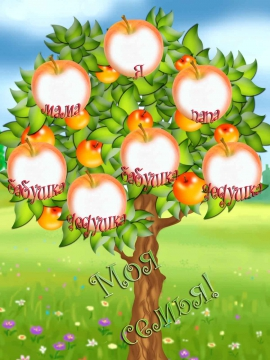 Задачи: -способствовать укреплению престижа и роли семьи в обществе;- изменению демографической ситуации в РФ;-налаживанию социального партнерства и взаимодействия между институтом семьи и другими институтами общества;- возрождению культуры семейных отношений и семейного воспитания;- повышению роли семьи в духовно-нравственном, патриотическом, культурном и экологическом воспитании и физическом развитии личности, повышение гражданской активности семьи;- повышению роли семьи в области образовательной и социальной политики, семейного образования и воспитания;- укреплению детско-родительских отношений и межпоколенных связей.
- защите прав и законных интересов семьи.Оборудование: фрагменты х\ф «Сказки на ночь», презентация для учащихся.Оформление доски: тема, эпиграфПлохо человеку, когда он один.Горе одному, один не воин.              В.Маяковский.План урока:Просмотр видео «Гимн семье» (прил1)Выступления учащихся со стихами о семье. Выступление учителей.Игра «Семейная викторина» с использованием слайдов (прил2).Просмотр фрагмента фильма «Сказки на ночь».1.Просмотр видео «Гимн семье» (видео в прил.1).2.Тексты выступлений учащихся (стихи):Семья это счастье, любовь и удача, 
Семья это летом поездки на дачу. 
Семья это праздник, семейные даты, 
Подарки, покупки, приятные траты. 
Рождение детей, первый шаг, первый лепет, 
Мечты о хорошем, волнение и трепет. 
Семья это труд, друг о друге забота, 
Семья это много домашней работы. 
Семья это важно! 
Семья это сложно! 
Но счастливо жить одному невозможно! 
Всегда будьте вместе, любовь берегите, 
Обиды и ссоры подальше гоните, 
Хочу, чтоб про нас говорили друзья: 
Какая хорошая Ваша семья!Что может быть семьи дороже? 
Теплом встречает отчий дом, 
Здесь ждут тебя всегда с любовью, 
И провожают в путь с добром! 

Отец и мать, и дети дружно 
Сидят за праздничным столом, 
И вместе им совсем не скучно, 
А интересно впятером. 

Малыш для старших как любимец, 
Родители - во всем мудрей, 
Любимый папа - друг, кормилец, 
А мама ближе всех, родней. 

Любите! И цените счастье! 
Оно рождается в семье, 
Что может быть ее дороже 
На этой сказочной земле

3. Семья словечко странное,
Хотя не иностранное.
Как слово получилось,
Не ясно нам совсем.
Ну, Я мы понимаем,
А почему их семь?
Не надо думать и гадать,
А надо просто сосчитать:
Два дедушки,
Две бабушки,
Плюс папа, мама, я.
Сложили? Получается семь человек,
Семь Я!
А если есть собака?
Выходит восемь Я?
Нет, если есть собака,
Выходит Во! семья.Как важно, бывает, найти свое место,
И жить, размышляя о том,
Что нужен кому-то, что жить интересно,
Что есть и работа и дом.
Что эта работа приносит достаток,
И  то, что она по-душе,
Что день перегружен,
Что вечер так краток,
И ждут тебя дома уже,
Что место твое
И в любовном романе,
И в деле, и в близких сердцах,
Что жизнь пролетает не в телеэкране,
А в общих делах и мечтах.
Что планов громадье,
Что чувствуешь силы
И многое можешь отдать,
Что близкие люди здоровы и милы,
И радостей - не занимать.
5. Счастливое место - не точка на карте,
Не пункт назначения в судьбе,
А там, где вся жизнь пролетает в азарте,
Где рады, и ты ... и тебе ...!А семья-это дом. Это двое и третий,
И, быть может, четвертый, и пятый потом.
Это теплые строки в желанном конверте,
Если машет разлука печальным крылом.
А семья-это свет, что незримо и щедро
Озаряет всю жизнь и сопутствует нам.
Это-творчество, где ни последних, ни первых,
Где и радость, и горе - всегда пополам.
А семья-это все. Без нее холодеет
Одинокая мысль, одинокая жизнь.
Ничего не бывает на свете роднее.
Ничего. Как ни думай и как ни храбрись...6.Дом, заставленный добром, еще не дом. 
И даже люстра над столом,- еще не дом. 
И на окне с живым цветком - еще не дом. 
И даже с чайника бочком - еще не дом. 
Когда вечерняя сгустится темнота, 
Тогда эта истина понятна и проста- 
Что от ладоней до окна наполнен дом 
Твоим теплом.3.Текст выступления учителей.История любого государства складывается из множества семейных историй. Стабильность государства невозможна без стабильной и крепкой семьи, основанной на вековых ценностях нашего народа.Вклад в укрепление семейных ценностей вносит ежегодное празднование Дня матери, Дня семьи, любви и верности, проведение которого приурочено к почитанию Русской православной церковью Петра и Февронии — православных покровителей семьи и брака.Семья, это то, что создаёт будущее любой страны. Взаимосвязь  семьи и государства, приобретает явные очертания: государство предприняло беспрецедентный шаг по поддержке семьи, которая нацелена на решение  вопроса, касающегося демографии. Без рождения детей ни одно государство существовать не может, ибо у такого государства нет будущего. Если государство хочет сохранить не просто «территориальную принадлежность, что тоже очень сомнительно, но прежде всего собственную индивидуальность, историческое наследие, традиции и собственную национальную принадлежность, оно не может не «озаботиться» проблемами семьи.
Материнский капитал. Никогда ещё в истории России семья не имела такой существенной поддержки со стороны государства. Единственным, пожалуй, критерием, стимулирующим появление ребёнка в семье, в недалёком прошлом было взимание налога за бездетность…
Именно материнский капитал помогает принять решение быть ли второму (а, то и третьему) ребёнку в семье. Начнём с определений. Что такое семья? Общепринятого определения семьи не существует, поэтому каждый может трактовать это понятие по-своему. «Семья - совместная жизнь лиц двух последовательных поколений (родители-дети), с целью рождения и воспитания своих детей и продолжения своего рода.» «Семья - группа людей, основанная на кровных и родственных отношениях, а также на законных отношениях, таких как брак или усыновление)».Кто-то из великих сказал, что человеку для счастья нужны всего две вещи: живые родители и здоровье. И это действительно так. Когда мы рождаемся, у нас нет ничего: ни денег, ни имени, только наше здоровье. И задача каждого - сохранить его. Плюс ко всему, здоровье - социальное слагаемое, будут здоровы люди - будет здорова нация.Что такое здоровье? (состояние физического, психического и социального благополучия, а не просто отсутствие болезней)Кто или что, прежде всего, может обеспечить здоровье человека? (семья, сам человек, государство и медицина)Как сам человек может сохранить или улучшить состояние своего здоровья? (ЗОЖ)В чем роль системы здравоохранения? (укрепление здоровья)Сергей Баруздин писал: «Кто построил этот дом, 
дом, в котором мы живем»А дом — это семья, школа, природа, Родина, планета Земля. И построили этот дом мы — люди. «Счастлив тот, кто счастлив у себя дома», — писал Л.Н. Толстой. Дом в жизни каждого человека — это семья, уют, взаимопонимание. Каждый мечтает и пытается создать свой дом, в котором будет царить любовь к ближнему. С древнейших времен еще в сказочных повествованиях дом выступал живым символом материнского лона. С этим были связаны многие традиции и обряды. И по сегодняшний день в некоторых областях России (на Дону, в Астраханской области) сохранились подобные обряды: Трехлетнего мальчика сажали на коня, надевали на него взрослый ремень, давали в руки взрослое оружие и помогали трижды объехать вокруг дома. Это символическое действие выступало в качестве оберега дома, а дом, в свою очередь, становился источником силы для будущего защитника. Строительство своего дома — многолетний кропотливый труд. Разрушить же этот дом можно в одночасье одним неосторожным движением. Поэтому мы должны заботиться о нем. Указом Президента РФ 2008 год объявлен годом семьи. И это не просто громкие, красивые слова, за ними скрывается большая и кропотливая работа по всем направлениям человеческой деятельности.Во все времена семья считалась важным элементом общества, т.к. благодаря семейному воспитанию от поколения к поколению передавались правила поведения в обществе и в природе, прививались ценности культуры, передавались всевозможные навыки. Именно в семьях учили любить и уважать других, считаться с их интересами, жить в мире и согласии. Семья один из самых древних социальных институтов. Она возникла намного раньше религии, государства, армии, образования, рынка. И чтобы все получалось надо находить общий язык, точки соприкосновения, относиться друг к другу с любовью и уважением.Жить в семье не просто. Государство регулирует семейные и брачные отношения, осуществляет функцию социального контроля за поведением граждан, оказывает большую поддержку семьям. Прежде всего, защита семей закреплена юридически.Какими документами регламентируется образование и существование семьи? (Конституция РФ, Семейный кодекс РФ, Всеобщая декларация прав человека, Конвенция ООН о правах ребенка, многие нормативные акты, приоритетные национальные проекты)Какие мероприятия проводятся государством с целью социальной защиты семьи? (Материальная помощь многодетным и малообеспеченным семьям, материнский капитал, помощь детям, находящимся в трудной жизненной ситуации, детям-инвалидам, организация отдыха и санаторно-курортного лечения детей, помощь молодым семьям, дошкольные и школьные учреждения, учреждения соц.защиты, забота о здоровье матери и ребенка, защита работников, имеющих семейные обязанности и др.Семейная политика многогранное понятие, включающее в себя работу с семьей по многим направлениям. Основной функцией семьи является воспитание и социальная адаптация детей в обществе и окружающем мире.Вторая важная функция семьи - это забота о всех её членах (не только о детях), бережное отношение друг к другу, защита членов семьи от негативных внешних воздействий. Что такое крепкая семья? Крепкой можно назвать ту семью, которая хорошо справляется с вышеперечисленными функциями.Крепкая семья – это фундамент крепкого государства. Слабая разрушенная семья – причина всех государственных бед и неурядиц. Дадим определение государству. Государство – это малочисленная группа активных людей, пришедшая к власти, которая силой своей власти контролирует территорию и людей на этой территории проживающих. Основная функция государства – сохранение контроля над своей территорией и своим населением.Крепкое государство – это государство эффективно, с наименьшими издержками, контролирующее свою территорию и своё население. Человечество постоянно развивается и государству с каждым годом требуется всё больше сил и ресурсов, чтобы удержать под своим контролем свою территорию и своё население. История человечества предельно ясно показывает, какая это нелёгкая задача.За счёт каких ресурсов государство живёт и развивается? Основных ресурса два: Семья.Природные ресурсы территории государства. Существуя и развиваясь, государство разрушает два этих ресурса. Ничего удивительного в этом нет. В нашей вселенной всегда и везде существование и развитие чего-то одного идет за счёт разрушения чего-то другого. Например, земледелец, получая урожай, разрушает плодородие почвы. Человек строя свой дом рубит деревья. Но мудрый земледелец  заботится о восстановлении плодородия своих земель, а мудрый строитель думает о посадке новых лесов, или о том, как без вырубки лесов обойтись. Семья в списке ресурсов государства на первом месте. Без людей государства нет. Государству постоянно требуются физически и психически здоровые, хорошо воспитанные и хорошо обученные люди. Откуда государство берёт их для своих нужд? Из семьи. Государство заставляет тратить людей свои жизни и здоровье, жизни и здоровье своих детей, на  государственные нужды.Основным критерием эффективности государства должно служить эффективность использования людских ресурсов, а значит эффективность использования семьи. Чем меньше времени и здоровья приходится тратить людям и их семьям на поддержание и развитие государства, тем эффективнее государство.  зачем семье государство? Второй важной функцией государства является функция защиты семей и людей, проживающих на территории государства, от внешней агрессии, техногенных и природных катастроф, финансовых кризисов и т. п..  Государство аккумулирует ресурсы, для того чтобы сгладить негативные последствия от тех или иных неприятностей для своего населения. Государство – это выработанный в процессе эволюции механизм защиты семьи. Государство должно заботиться о семье, также как земледелец заботится о восстановлении плодородия своих земель. Если государство о семье не заботится, то оно приходит в упадок и разрушается.Семью можно рассматривать как возобновимый ресурс. Но у каждого возобновимого ресурса есть предел разрушения, за границей которого последующее восстановление данного ресурса становится невозможным. Есть такой предел и у института семьи, а значит есть он и у государства.Государство, которое, разрушая семью, не заботится о её восстановлении, вынужденно брать на себя функции семьи по воспитанию детей, и по  обеспечению членов разрушенных семей. Проблема в том, что функции семьи государству не свойственны, и выполнять качественно функции семьи ни одно государство никогда не сможет., ведь в основе семьи лежит любовь и взаимное уважение, а в основе государства – сила и принуждение. Папа, ты всегда говорил, что семья - это маленькое государство, как Россия? - Конечно сынок! - А тогда кто ты? - я - ПРЕЗИДЕНТ! - А мама? - А мама - власть. - А бабушка? - ФСБ. - А я? - А ты - народ! Через час отцу на работу звонок. В трубке срывающийся голос сына: - Господин президент! К власти пришел другой президент! ФСБ - спит, а народ волнуется!!!4.Игра «Семейная викторина» с использованием слайдов.